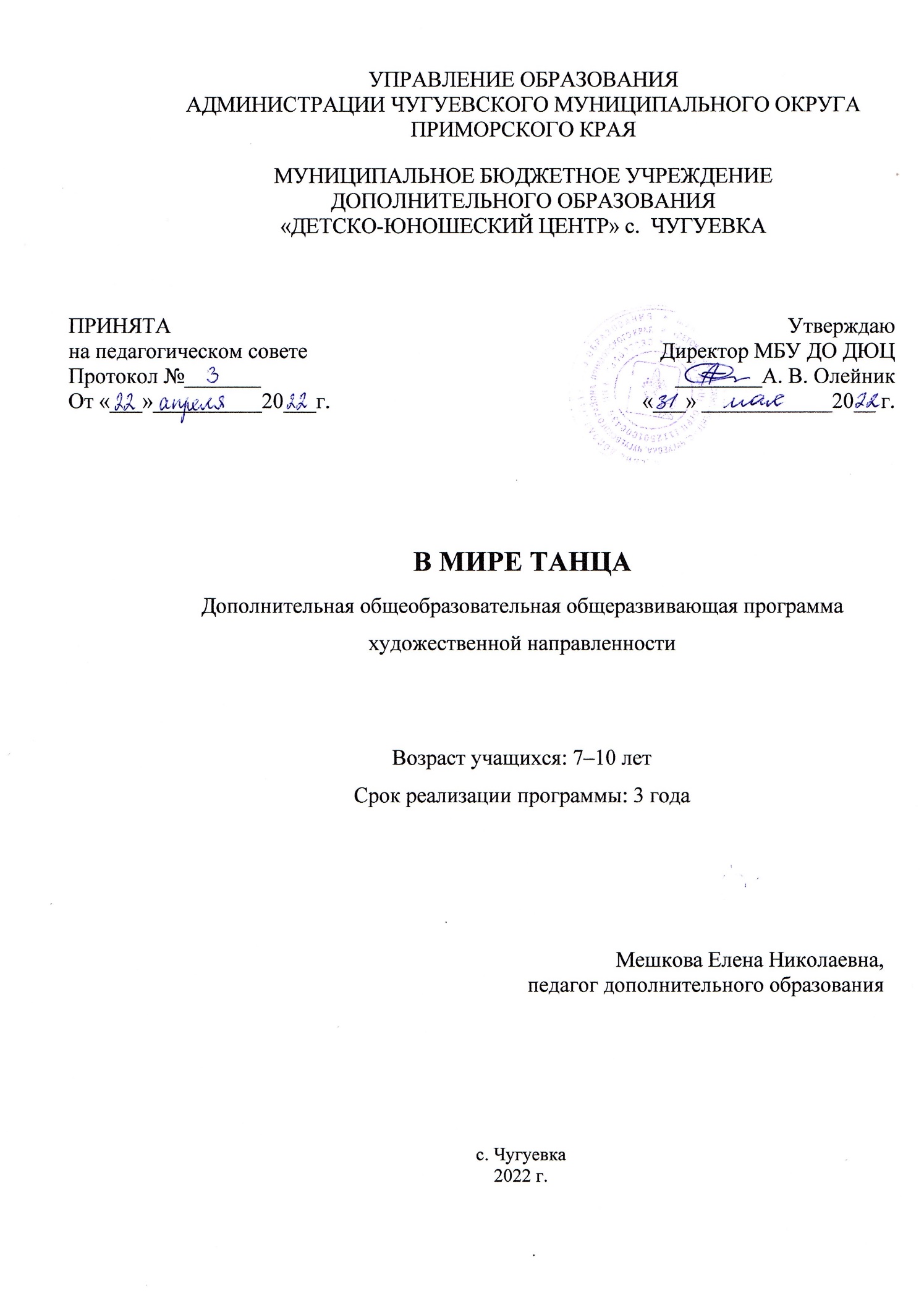 Раздел№ 1. ОСНОВНЫЕ ХАРАКТЕРИСТИКИ ПРОГРАММЫПояснительная запискаАктуальность программыВ связи с возрастающим интересом детей к танцевальной  культуре, необходимостью полного удовлетворения жизненно необходимой потребности человека – движения, а также учитывая, что движение является важнейшим средством воспитания, возникла актуальность разработки комплексной программы обучения детей с семилетнего возраста.Детский хореографический коллектив - особая среда, предоставляющая большие возможности для развития ребенка: от пробуждения интереса к искусству танца до овладения основами профессионального мастерства.Хореография – синтетический вид искусства, основным средством которого является движение с опорой на музыку. Движение и музыка, влияя на ребенка, формирует его эмоциональную сферу, координацию, музыкальность и артистичность, воздействуют на его двигательный аппарат, развивают слуховую, зрительную, моторную память. Направленность программы по хореографии - художественная. По функциональному предназначению – досуговая, учебно-познавательная и общекультурная; по форме организации – групповая, кружковая, общедоступная для самодеятельных коллективов.	Уровни реализации программы:                                                                                                               - стартовый - первоначальное знакомство с хореографическим искусством, формирует интерес к данным видам деятельности;- базовый - основные методы обучения техникам хореографического творчества;Адресат программы: обучающиеся 7–10 лет МКОУ СОШ №6 села Самарка, проживающие в селах Самарка, Саратовка, Лесогорье, желающие заниматься хореографией. Состав группы -  переменный.Особенности организации образовательного процесса: Набор учащихся в творческое объединение свободный, без особых требований к навыку по хореографии. В работе творческого объединения «Карусель» могут участвовать совместно с несовершеннолетними учащимися и их родители (законные представители) без включения в основной состав (Порядок, п.16).Режим занятий учебных групп - 3 раза в неделю по 1 часу, академический час составляет 40 мин.Режим занятий при дистанционной форме обучения: 3 раза по 1 академическому часу, академический час составляет 40 мин.При определении режима занятий учтены требования СанПиН к учреждениям дополнительного образования, смена различных видов деятельности во время проведения занятий. Виды занятий при дистанционном обучении:– оfline-занятие (видеозанятие в записи); – разработанные педагогом презентации с текстовым комментарием; – online-занятие (online-видеолекция; оnline-консультация); – фрагменты и материалы образовательных интернет-ресурсов; – чат-занятия (учебные занятия, осуществляемые с использованием чат-технологий, проводятся синхронно, то есть все участники имеют одновременный доступ к чату).  – адресные дистанционные консультации. Формы обучения по программе - очная, индивидуально - групповая, дистанционная.«Допускается сочетание различных форм получения образования …» (Закон № 273-ФЗ, гл. 2, ст. 17, п. 4). В творческом объединении возможна организация образовательного процесса в соответствии с индивидуальным учебным планомОбъем программы – 324 часа, в том числе1 год - 108 ч.2 год - 108 ч.3 год - 108 ч.Сроки реализации программы - 3 годаСогласно требованиями требования СанПиН 2.4.3648-20 "Санитарно-эпидемиологические требования к организациям воспитания 
и обучения, отдыха и оздоровления детей и молодежи" продолжительность онлайн-занятия, а также время самостоятельной работы учащихся среднего школьного возраста за компьютером, планшетом или другим электронным носителем не должно превышать 30 минут. Цель и задачи программыЦель программы: формирование у детей 7–10 лет МКОУ СОШ № 6 с. Самарка навыков в области хореографии. Задачи программы:Воспитательные: - воспитывать культуру общения и поведения в коллективе, чувство ответственности, устойчивого интереса к занятиям танцами и спортом (здоровому образу жизни); Развивающие: - развивать чувство ритма, музыкального слуха, пластики движений; способности к самостоятельной и коллективной деятельностиОбучающие: обучать основным понятиям и стилям хореографического творчества; формировать систему знаний, умений и навыков по гимнастике, классическому, современному, народно-сценическому танцам; знакомить с расширенной терминологией танцевальных направлений.Содержание программыУчебный план первого года обученияСодержание учебного плана первого года обучения1.Раздел: Учебно-тренировочная работа1.1 Тема: Вводное занятие. Техника безопасности.Теория. Инструктаж по технике безопасности.  Основные правила безопасности и гигиены.  Цели и задачи программы. Понятие танца, темпа, ритма.1.2 Тема: Партерный экзерсисТеория. Комплекс упражнений, направленных на улучшение эластичности мышц и связок, повышение гибкости суставов. Позиции и положение рук, ногПрактика. Упражнения на гибкость суставов, улучшение эластичности мышц и связок. Подготовка к традиционному классическому экзерсису у станка. Развитие пластичности тела .Позиции ног и рук по первой, второй, третьей.  1.3 Тема: Азбука музыкального движенияТеория. Основные понятия: музыка, темп, такт. Мелодия и движение. Темп (быстрый, медленный, умеренный). Музыкальные размеры 4/4, 2/4,3/4. Контрастная музыка: быстрая - медленная, веселая - грустная.Практика. Движение под музыку и перестроения. Совершенствование ритмичности (умения создавать, выявлять и воспринимать ритм). Музыкально-пространственные упражнения. Соотнесение пространственных построений с музыкой.  1.4 Тема: Элементы классического танцаТеория. Выворотность и сила ног, правильна осанка тела. Правило постановки кистей рук, пальцев, локтей, плеч. Специфика танцевального шага и бега. Практика. Начало тренировки суставно-мышечного аппарата ребенка. Выработка осанки, опоры, выворотности, эластичности и крепости голеностопного, коленного и тазобедренного суставов. Позиции и положение ног и рук. Растяжки в игровой форме. Постановка корпуса (в выворотной позиции, лицом к станку со второго полугодия - держась за станок одной рукой). Позиции ног - по 1,2, 3-й. Позиция рук – подготовительная.1.5 Тема: Элементы народно-сценического танцаТеория. История. Сюжеты и темы танцев. Особенности движений. Положения рук в сольном, групповом танце. Элементы русского танца и характерные черты исполнения.Практика. Композиции русского народного танца на середине зала: положения рук в парных и массовых танцах – «цепочка», «круг», «звездочка», «карусель», «корзиночка»; подготовка к началу движения (preparation); переводы ног из позиции в позицию; приседания по 1-й, 2-й и 3-й открытым позициям.Позиция рук – 1, 2, 3 – на талии. Шаги танцевальные, с носка: простой шаг вперед; переменный шаг вперед. Притоп – удар всей стопой 4 шага с притопом в сторону; тройной притоп. Припадание на месте с продвижением в сторону: исходное, свободная третья позиция. Притоп в полуприседании; перескок на всю ступню с двумя последующими поочередными ударами по шестой позиции. 1.6 Тема: Элементы современного танцаТеория. Особенности современного эстрадного танца. Музыка, стили, костюмы.Практика. «Экзерсис non-stop»:demi и grandplie с переводом стоп и коленей из выворотного положения в параллельное и наоборот. Demi и grandplie в сочетании с releve. Battementtendu с переводом из параллельного положения в выворотное и наоборот. Работа корпуса, ног, головы в современном танце. Простейшие поддержки. Композиции из элементов эстрадного танца.                     1.7 Тема: Работа над репертуаром.Теория. Составление учебных схем и хореографических этюдов.Практика.	Постановка танца, синхронность, артистичность, техника исполнения. 2. Раздел: Сценическая работа							2.1 Тема: Творческая деятельностьТеория. Технические приёмы выполнения элементов. Практика. Занятия-фантазии. Танцевальные импровизации, хореографические постановки. 2.2 Тема: Промежуточный контроль.Теория: Опрос с использованием элементов тестирования. Викторины.Практика: Открытое занятие с присутствием классных руководителей и родителей.						2.3 Тема: Музыкально-танцевальные игры	Практика. Танцевально-ритмические упражнения «Море волнуется раз…», «Стирка», «Кошки- мышки». Музыкальные игры с мячами, лентами, флажками. Танец «Угадай мелодию».								3 Раздел: Мероприятия воспитательного характера				3.1 Тема: Беседы об искусстве, прослушивание музыки, просмотр видеоТеория. Значение хореографического искусства. Хореографическая культура. История танца. Традиции лучших танцевальных коллективов страны.Практика. Просмотр и обсуждение видео, участие в фестивалях, концертах, конкурсах.Учебный план второго года обученияСодержание учебного плана второго года обучения1.Раздел: Учебно-тренировочная работа 1.1 Тема: Вводное занятие. Техника безопасности.Теория. Инструктаж по технике безопасности.  Основные правила безопасности и гигиены.  Цели и задачи программы. Понятие танца, темпа, ритма.1.2 Тема: Партерный экзерсис  Теория. Комплекс упражнений, направленных на улучшение эластичности мышц и связок, повышение гибкости суставов. Позиции и положение рук, ногПрактика. Упражнения на гибкость суставов, улучшение эластичности мышц и связок. Подготовка к традиционному классическому экзерсису у станка. Развитие пластичности тела. Позиции ног и рук по первой, второй, третьей.  1.3 Тема: Азбука музыкального движения  Теория.  Музыка, темп, такт. Динамические оттенки в музыке. Мелодия и движение. Темп (быстрый, медленный, умеренный). Музыкальные размеры 4/4, 2/4,3/4. Ритмические рисунки в движении (сочетание четвертей и восьмых). Контрастная музыка: быстрая - медленная, веселая - грустная. Практика. Движение под музыку и перестроения. Совершенствование ритмичности (умения создавать, выявлять и воспринимать ритм).  Музыкально-пространственные упражнения. Соотнесение пространственных построений с музыкой. Акцентирование на сильную долю такта в шагах. Чередование сильной, слабой доли такта.	 1.4 Тема: Элементы классического танца  Теория. Выворотность и сила ног, правильная осанка тела. Правило постановки кистей рук, пальцев, локтей, плеч. Специфика танцевального шага и бега. Практика. Обобщение полученных практических навыков и знаний.Выработка осанки, опоры, выворотности, эластичности и крепости голеностопного, коленного и тазобедренного суставов. Позиции и положение ног и рук. Растяжки. Постановка корпуса. Позиции ног - по 1,2, 3-й. Позиции рук.- «Экзерсис non-stop»:demi и grandplie с переводом стоп и коленей из выворотного положения в параллельное и наоборот. Demi и grandplie в сочетании с releve- . Battementtendu с использованием brash. Battementtendu с подъемом пятки опорной ноги во время вынесения на носок или броска. Battementtendujete с переводом из параллельного в выворотное положение и наоборот. Battementtendujete с использованием brash-  Ronddejambeparterre с подъемом на 90 градусов. Grand battementjete c подъем пятки опорной ноги во время броска. Grand battmanjete по всем направлениям через developpes1.5 Тема: Элементы народно-сценического танцаТеория. История. Сюжеты и темы танцев. Особенности движений. Положения рук в сольном, групповом танце. Элементы русского танца и характерные черты исполнения.Практика. Композиции народного танца на середине зала: Притопы одинарные. Подскоки на двух ногах по 1-й прямой позиции на одном месте. Простые подскоки на месте и с продвижением вперед и назад. Основной ход. Поочередные выбрасывания ног на каблук вперед. Позиции рук:   а) положение рук в сольном танце;   б) положение рук в массовых и парных танцах;   в) подготовка к началу движения. Шаги танцевальные, с носка: простой шаг вперед; переменный шаг вперед. Притоп – удар всей стопой 4 шага с притопом в сторону; тройной притоп. Припадание на месте с продвижением в сторону: исходное, свободная третья позиция. Притоп в полуприседании; перескок на всю ступню с двумя последующими поочередными ударами по шестой позиции. 1.6 Тема: Элементы современного танца Теория. Особенности современного эстрадного танца. Музыка, стили, костюмы. Современные направления: хип-хоп, хаус, диско, кул-херк.Практика. Работа рук, тела, головы корпуса с изменением направлений. Координация движений: шаги (приставной, тройной), волна, позиции рук – flex, позиции ног (параллельные), положения стоп: point. Kick. Упражнения стетч-характера, приставной шаг (steptouch), виноградная лоза (grapevine), V-шаг (V-step). Кросс: комбинации с перемещением, различные способы вращений и прыжков, «кач» как основы пластики хип-хопа.					1.7 Тема: Работа над репертуаром.Теория.  Учебные схемы и хореографические этюды. Практика	Постановка танца, синхронность, артистичность, техника исполнения. Отработка движений, синхронности, артистичности. Техника танцевального элемента. Манера исполнения танцевальных элементов. Ритмико-гимнастические упражнения. Комплексные танцевальные упражнения.2. Раздел: Сценическое движение							2.1. Тема: Творческая деятельностьТеория.  Технические приёмы выполнения элементов. Практика. Занятия-фантазии. Танцевальные импровизации, хореографические постановки. 2.2. Промежуточный контрольТеория: Опрос. Тестирование.Практика: Открытое занятие с присутствием педагогов и родителей.		2.3. Тема: Музыкально-танцевальные игры		Практика. Танцевально-ритмические упражнения «Море волнуется раз…», «Стирка», «Изобрази животное». Музыкальные игры с мячами, лентами, флажками. Танец «Угадай, кто я».						3. Раздел: Мероприятия воспитательного характера   				3.1. Тема: Беседы об искусстве, прослушивание музыки, просмотр видеоТеория: жанры  хореографического искусства. Хореографическая культура.  История танца.  Лучшие танцевальные коллективы страны.Практика. Просмотр и обсуждение видео, участие в фестивалях, концертах, конкурсах.Учебный план третьего года обученияСодержание учебного плана третьего года обучения1.Раздел: Учебно-тренировочная работа 1.1 Тема: Вводное занятие. Техника безопасности.   Теория. Инструктаж по технике безопасности.  Основные правила безопасности и гигиены.  Цели и задачи программы. Знакомство с планом на новый учебный год.1.2 Тема: Партерный экзерсис  Теория. Комплекс  упражнений, направленных на улучшение эластичности мышц и связок, повышение гибкости суставов. Позиции и положение рук, ногПрактика. Упражнения на гибкость суставов, улучшение эластичности мышц и связок. Подготовка к традиционному классическому экзерсису у станка. Развитие пластичности тела. Позиции ног и рук по первой, второй, третьей.  1.3 Тема: Азбука музыкального движения  Теория. Музыка, темп, такт. Динамические оттенки в музыке. Терминология современного танца. Мелодия и движение.  Практика. Основные позиции, положения и функции рук, ног в современном танце: нейтральное, или подготовительное положение, press-position, 1, 2, 3 позиция. Двойная функция ног: передвижения тела в пространстве и выполнение самостоятельных движений. 1, 2, 3 параллельные позиции. 3, 4, 5 аналогично классической позиции. Положение стопы point и flex. Лексика: различные танцевальные шаги. Упражнение на развитие осанки, плечевого пояса, для бедер. Наклоны с изменением направления. Кросс: для развития координации движений. Партерная гимнастика.1.4 Тема: Элементы классического танца  Теория. Выворотность и сила ног, правильная осанка тела. Правило постановки кистей рук, пальцев, локтей, плеч. Специфика танцевального шага и бега. Практика. Обобщение полученных практических навыков и знаний.Выработка осанки, опоры, выворотности, эластичности и крепости голеностопного, коленного и тазобедренного суставов. Позиции и положение ног и рук. Растяжки. Постановка корпуса. Позиции ног - по 1,2, 3-й. Позиции рук.- «Экзерсис non-stop»:demi и grandplie с переводом стоп и коленей из выворотного положения в параллельное и наоборот. Demi и grandplie в сочетании с releve- . Battementtendu с использованием brash. Battementtendu с подъемом пятки опорной ноги во время вынесения на носок или броска. Battementtendujete с переводом из параллельного в выворотное положение и наоборот. Battementtendujete с использованием brash-  . Ronddejambeparterre с подъемом на 90 градусов. Grand battementjete c подъем пятки опорной ноги во время броска. Grand battmanjete по всем направлениям через developpes Grand battmanjete по всем направлениям через developpes. Арабески. 1.5 Тема: Элементы народно-сценического танцаТеория. История. Сюжеты и темы танцев. Особенности движений.  Элементы русского танца и характерные черты исполнения. Русский стилизованный танец. Танцы народов мира. Практика. Стилизованный танец. Положение рук в танце. «Веревочка» - простая и с переступанием. «Моталочка» простая в повороте. Поддержки в танце. Движения «Карусель», «Мельница» ,Припадания. Движения рук -взмахи. Движения плеч - поочередные и одновременные (вперед и назад), короткие (вверх и вниз). Движения головы, движения ног. Ходы. Шаг вперед, в сторону с поворотом. Опускание на колени: на одно, на оба с одновременным поворотом.1.6 Тема: Элементы современного танца Теория. Особенности современного эстрадного танца. Музыка, стили, костюмы. Современные направления: хип-хоп, хаус, диско, кул-херк,Практика. Соединение всех возможных движений торса (спиралей, twist, release, highrelease, наклоны торса во всех направлениях) в единые развернутые комбинации с использованием падений и подъемов, а также с поворотами на одной ноге.Проработка стопы на «параллель» через чередование выворотных и параллельных позиций с одновременной усложненной работой корпуса через contractionrelease, с раскрытием и закрытием корпуса, с постоянной сменой рук в позициях «джаз», маховой работой рук, с использованием дыхания и т.д.Развернутые комбинации с использованием движений изолированных центров, движений позвоночника (twist, спиралей, contraction, release), падения и подъемы, а также переходы из уровня в уровень.Упражнения стретч-характера, приставной шаг (steptouch), виноградная лоза (grapevine), V-шаг (V-step). Кросс: комбинации с перемещением, различные способы вращений и прыжков, «кач» как основы пластики хип-хопа.		1.7 Тема: Работа над репертуаром.Теория. Учебные схемы и хореографические этюды. Практика.	Постановка танца, синхронность, артистичность, техника исполнения. Отработка движений, синхронности, артистичности. Техника танцевального элемента. Манера исполнения танцевальных элементов. Ритмико-гимнастические упражнения. Комплексные танцевальные упражнения.2. Раздел: Сценическое движение							2.1. Тема: Творческая деятельностьТеория.  Технические приёмы выполнения элементов. Практика. Занятия-фантазии. Танцевальные импровизации, хореографические постановки. 2.2.Промежуточный контроль.Теория: Тестирование по изученному материалу. Анкетирование.Практика: Открытое занятие с присутствием педагогов и родителей.		2.3. Тема: Итоговый контрольПрактика: Концертная деятельность. Работа с костюмами и оформлением зала.3. Раздел: Мероприятия воспитательного характера   				3.1. Тема: Беседы об искусстве, прослушивание музыки, просмотр видеоТеория. Жанры хореографического искусства. Хореографическая  культура.  История танца. Традиции лучших танцевальных коллективов страны.Практика. Просмотр и обсуждение видео, участие в фестивалях, концертах, конкурсах.1.4 Планируемые результатыЛичностные результаты:- у обучающегося будут сформированы культура общения и поведения в коллективе, чувство ответственности, устойчивый интерес к занятиям танцами, позитивная самооценка своих танцевальных и творческих способностей, развитие танцевального и художественного вкуса, духовные ценности и нравственные идеалы;Метапредметные результаты:- у обучающего будет развито чувство ритма, музыкального слуха, пластики движений, приобретёт способности к самостоятельной и коллективной деятельности; навыки решения творческих задач, высказывания личностно - оценочных суждений о роли хореографии; владения системой растяжки и укрепления мышц тела;Предметные результаты:- обучающийся познакомится с расширенной терминологией танцевальных с направлений;-  обучающийся будет знать основные понятия и стили хореографического творчества;- сформирует систему знаний, умений и навыков по гимнастике, классическому, современному, народно-сценическим танцам;- обучающийся будет уметь выполнять движения, сохраняя танцевальную осанку;- обучающийся будет синхронно владеть телом, держать равновесие между дыханием и движением, ориентироваться в пространстве, держать ритм, такт, стиль в движении; РАЗДЕЛ № 2. Организационно-педагогические условия2.1 Условия реализации программы1. Материально-техническое обеспечение:- спортивный зал с оборудованием: лавочки, музыкальный центр, ноутбук, гимнастические коврики, обручи, скакалки;  - раздаточный материал: карточки со схемами хореографических этюдов и карточки с описанием техники танцевального элемента по современной и классической хореографии.2. Учебно-методическое информационное обеспечение:- аудио музыка: сборники по современной хореографии, бальной стилизации, модерн, кон темп;- видео ролики: с учебными схемами хореографических этюдов на разработку танцевального корпуса, растяжку, с учебными схемами танцев,  - презентации: награждение коллектива, награды коллектива, участие в конкурсах, фестивалях, концертов хореографического творчества;- фотографии учебных схем, позиций, перестроений;- иллюстрации со сценическими костюмами; - словарь с хореографическими терминами.			Информационное обеспечение:https://www.classic-music.ru/ - сайт, посвященный классической музыке; http://www.balletmusic.ru/project.htm - сайт, посвященный балетной и танцевальной музыке;https://www.horeograf.com/ - все для хореографов и танцоров;https://moderndancecenter.ru/ - школа классического танца и современной хореографии;Нормативно правовая база:   - Приказ Министерства просвещения Российской Федерации 
от 09.11.2018 № 196 "Об утверждении Порядка организации и осуществления образовательной деятельности по дополнительным общеобразовательным программам".   - Концепция развития дополнительного образования детей (утверждена распоряжением Правительства Российской Федерации от 31 марта 2022 г. № 678-р);    - СанПиН 2.4.3648–20 "Санитарно-эпидемиологические требования 
к организациям воспитания и обучения, отдыха и оздоровления детей 
и молодежи";Список литературы:Для педагога:Александрова Н. А. Танец Модерн. Пособие для начинающих / Н. а. Александрова,  В. А. Голубева. – 4-е изд., стер.- санкт-Петербург: Лань: Планета музыки, 2020. – 128 с.Базарова Н. П. Азбука классического танца. Первые три года обучения: учебное пособие / Н. П. Базарова, В. П. Мей. – 10-е изд., стер. Санкт-Петербург: Лань: Планета музыки, 2021 – 272 с.Есаулов И. Г. Устойчивость и координация в хореографии: учебно-методическое пособие / И. Г. Есаулов. – 6-е изд., стер. – Санкт-Петербург: Лань: Планета музыки, 2021. – 160 с.Для учащихся и родителей:1. Васильева А.Л. Очерки истории характерного танца: от середины XVIII века: учебное пособие / А. Л. Васильева. – Санкт-Петербург: Лань: Планета музыки, 2022. – 168 с.: ил.2. Рубштейн Нина. Закон успешной тренировки. – М.: «Один из лучших», 2018 г. – 63 с.3.  Рубштейн Нина. Что нужно знать, чтобы стать первым. М.: «Маренго Интернейшнл принт», 2019 г. - 123 с.  2.2. Оценочные материалы и формы аттестации:Для отслеживания результативности образовательной деятельности по программе проводятся текущий и промежуточный контроль. Итоговый контроль проводится для учащихся, прошедших весь период обучения по программе.Текущий контроль осуществляется в течение всего учебного года. Формами текущего контроля являются:- педагогическое наблюдение.  Эта форма контроля используется для того чтобы обеспечить оценку роста и развития каждого ребенка с целью оказания ему своевременной помощи и поддержки, а также для целенаправленного планирования изменений в условиях, в формах и видах деятельности, которые соответствовали бы индивидуальным потребностям детей;- практическая проверка. Эта форма контроля, при которой проверяются качества общего физического развития, а также качества специального физического развития, включающие в себя ритмичность, прыгучесть, скоростно-силовые качества.- устный опрос. Устный вопрос используется, когда нужно за короткое время проверить состояние знаний обучающихся всей группы по определенному вопросу или группе вопросов. Эта форма проверки используется для определения форсированности понятий. Промежуточная аттестация проводится по итогам изучения разделов. Формы аттестации:-контрольные занятия (1-2 разделы);-тестовые задания, которые помогают проверить знания теории;-творческие показы, где учащиеся могут продемонстрировать фрагменты танца своим родителям и классным руководителям;- участие в концертах, которые проводит школа, сельский дом культуры, отдел культуры округа, где учащиеся получают возможность творческой самореализации и навык работы в команде (раздел 2).Итоговый контроль представлен в формах:- отчетного концерта;- анкетирования;Оценочные материалы:  -тестирование;  -контрольная работа; -  анкетирование; -  музыкально-хореографические игры с сюжетом; -  итоговый мониторинг.Формы отслеживания и фиксации образовательных результатов:-карта учета творческих достижений учащихся;-бланки тестовых занятий по темам программы;-видеозаписи и фотографии коллектива во время фестивалей и концертов;- сертификаты .дипломы. Формы предъявления и демонстрации образовательных результатов: - постоянные наблюдения на занятиях;- открытые анятия;-анкетирование;-конкурсы;-концерты, фестивали.2.3 Методические материалыИспользуемые методы: наглядно-слуховой, наглядно-зрительный, словесный, упражнения - многократного повторения, проблемно-поисковый.Используемые технологии: -технология индивидуализации обучения;-технология группового обучения;-технологи коллективного взаимообучения;-технология развивающего обучения;-технология игровой деятельности;-технология коллективной творческой деятельности;-здоровьесберегающая технологияФормы организации учебного занятия:- индивидуальные, фронтальные, групповые, подгрупповые. Формы организации меняются в зависимости от поставленных задач:-   занятие-беседа – проводится в начале или в конце изучения курса или раздела;-   комбинированное занятие – проводится по плану, сочетания теории и практики (сообщение новых сведений, просмотр видео роликов с хореографическим коллективом, постановочно-репетиционная работа);-   практические занятия – индивидуальные или групповые формы работы над танцевальным репертуаром, публичные выступления-концерты;-   коллективная форма работы – основополагающая, представляет собой творческий процесс, в котором избираются разнообразные варианты решения исполнительских задач, связанных с выявлением идейно-художественного содержания хореографического произведения, его творческого воплощения, а также способствует достижению исполнительского мастерства группы в целом.	Алгоритм учебного занятия:тема, цель, задачи, материалы, ход урока, организационный момент, беседа, практическая часть, техника безопасности, самостоятельная работа, физминутка, продолжение самостоятельной работы, игровой момент, итог занятия.Перечень дидактических материалов:- Учебные и методические пособия, технологические карты, схемы, образцы элементов;- Материалы интернет-сайтов;- Иллюстрирующие материалы (видеоматериалы и фотографии).Программа адаптирована для реализации в режиме дистанционного обучения с использованием ресурсов ZOOM. В программе возможно использование других цифровых возможностей и ресурсов, в том числе возможностей социальных сетей.2.4. Календарный учебный график2.5. Календарный план воспитательной работыСПИСОК ИСПОЛЬЗОВАННОЙ ЛИТЕРАТУРЫ1. Александрова, Н. А. Танец модерн. Пособие для начинающих / Н. А. Александрова, В. А. Голубева. — 4-е, стер. — Санкт-Петербург: Планета музыки, 2020. — 128 с.2. Матвеев В.Ф. Русский народный танец. Теория и методика преподавания: Учебное пособие. – 4-е изд., стер. – СПб: Издательство «Планета музыки», 2019. – 256 с. 3. Меднис Н. В. Ткаченко С. Г. Введение в классический танец: учебное пособие / Н.В. Меднис, С. Г. Ткаченко. – 7-е изд., стер. – СПб:  Планета музыки», 2021 г.№п/пНазвание раздела, темыКоличество часовКоличество часовКоличество часовФормы аттестации/ контроля№п/пНазвание раздела, темывсеготеория практика1Учебно-тренировочная работа917841.1Вводное занятие. Техника безопасности.11-Опрос1.2Партерный экзерсис 817Контрольное занятие1.3Азбука музыкального движения 413Текущий контроль1.4Элементы классического танца 615Контрольное   занятие1.5Элементы народно-сценического танца 26125Контрольное занятие1.6Элементы современного танца 20119Контрольное занятие 1.7Работа над репертуаром26125Наблюдение 2.Сценическая работа.132112.1Творческая деятельность.1019Контрольное занятие2.2Промежуточный контроль211Опрос.Открытое занятие2.3Музыкально-танцевальные игры.1-1Наблюдение 3.Воспитательные мероприятия4133.1Беседы об искусстве, Прослушивание музыки, просмотр видео.413ОпросИтого1081098Концерт п/нНазвание раздела, темыКоличество часовКоличество часовКоличество часовФормы аттестации/ контроляп/нНазвание раздела, темывсеготеория практикаФормы аттестации/ контроля1.Учебно-тренировочная работа917841.1Вводное занятие. Техника безопасности.11-Опрос1.2Партерный экзерсис 817Контрольное занятие1.3Азбука музыкального движения 413Текущий контроль1.4Элементы классического танца 615Контрольное   занятие1.5Элементы народно-сценического танца 26125Контрольное занятие1.6Элементы современного танца 20119Контрольное занятие 1.7Работа над репертуаром26125Наблюдение 2.Сценическая работа.122102.1Творческая деятельность.1019Контрольное занятие2.2Промежуточный контроль11Тестирование. Открытое занятие2.2Музыкально-танцевальные игры.1-1Наблюдение 3.Воспитательные мероприятия4133.1Беседы об искусстве, Прослушивание музыки, просмотр видео.413ОпросИтого1081098Концерт п/нНазвание раздела, темыКоличество часовКоличество часовКоличество часовФормы аттестации/ контроляп/нНазвание раздела, темывсеготеория практикаФормы аттестации/ контроля1Учебно-тренировочная работа917841.1Вводное занятие. Техника безопасности.11-Опрос, анкетирование1.2Партерный экзерсис 817Контрольное занятие1.3Азбука музыкального движения 413Текущий контроль,наблюдение1.4Элементы классического танца 615Контрольное   занятиеТест1.5Элементы народно-сценического танца 26125Контрольное занятиеКонкурс на лучшее исполнение движений1.6Элементы современного танца 20119Контрольное занятие 1.7Работа над репертуаром26125Наблюдение 2.Сценическая работа.122102.1Творческая деятельность.1019Контрольное занятие,Конкурсы внутри коллектива2.2Промежуточный контроль211Тестирование2.3Итоговый контроль1-1Концертнаяпрограмма3.Воспитательные мероприятия4133.1Беседы об искусстве, Прослушивание музыки, просмотр видео.413ОпросИтого1081098Концерт Участники образовательного процессаУчастники образовательного процесса1 год обучения2 год обучения3 год обученияПродолжительность учебного года, неделяПродолжительность учебного года, неделя363636Количество учебных днейКоличество учебных дней108108108Продолжительность учебных периодов1 полугодие15.09.2022- 31.12.202215.09.2022- 31.12.202215.09.2022- 31.12.2022Продолжительность учебных периодов2 полугодие12.01.2023- 31.05.202312.01.2023- 31.05.202312.01.2023- 31.05.2023Возраст детей, летВозраст детей, лет7-1011-1314-18Продолжительность занятия, часПродолжительность занятия, час111Режим занятияРежим занятия3 раза/нед3 раза/нед3 раза/недГодовая учебная нагрузка, часГодовая учебная нагрузка, час108108108МероприятияОбъем Дата проведенияПроведение практических учений и инструктажей с обучающимися: «Как вести себя при террористическом акте»;«Правила пожарной безопасности»;«Правила техники безопасности»;«Правила поведения на дорогах»01.09.22. -05.09.22.Муниципальный  праздник «День рождения района»23.09.22.Мероприятия, посвящённые Дню Приморского края25.10.22.Мероприятия , посвящённые Дню народного единства03.11.22.Концерт, посвященный Дню матери24.11.22.Мероприятия , посвящённые Дню согласия и примирения07.11.22.Музыкально-развлекательные программы «Новогодние чудеса»18.12.22.-25.12.22.Мероприятия , посвящённые Международному Дню прав человека10.12.22.Новогодние утренники26.12.22.-30.12.22.Военно-патриотический месячник23.01.23.-23.02.23.Акция против употребления ПАВ «Мы за здоровый образ жизни»29.01.23.Военно-патриотический месячник23.01.23. 23.02.23.Мероприятия (концерт, фестиваль), посвящённые  Дню защитника Отечества23.02.22.Мероприятия к международному женскому дню3.03.23.-8.03.23.Участие в районном празднике «День Земли»21.03.23.Неделя здоровья01.04.23.-08.04.23.Патриотический месячник «Весенняя неделя добра», посвящённый годовщине Победы над фашистской Германией15.04.23.-15.05.23.Месячник по профилактике безнадзорности и правонарушений несовершеннолетних15.04.23.-15.05.23.Месячник, посвящённый международному дню семьи и Международному Дню защиты детей. Организация мероприятий15.05.23.-15.06.23.Отчетный концерт ДЮЦ22.05.23.Праздничная программа, посвящённая Международному дню защиты детей «Праздник детства»01.06.23.